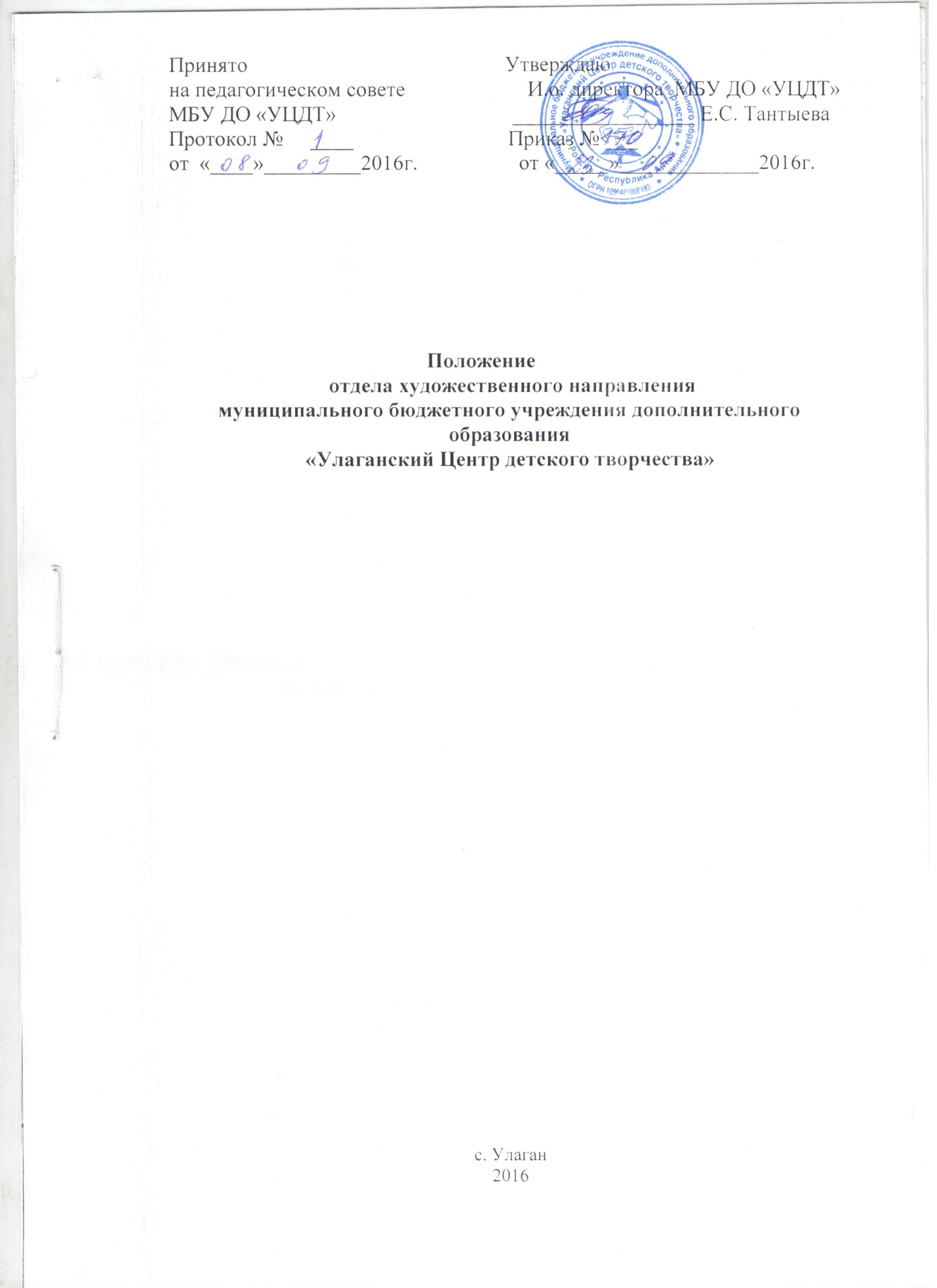 Общие положенияНастоящее Положение определяет цели, задачи, обязанности, ответственность и основы деятельности художественного направления (далее – Отдел).Отдел является структурным подразделением муниципального бюджетного учреждения  дополнительного образования МБУ ДО «УЦДТ»  «Улаганский Центр детского творчества » и действует на основании Положения.В своей деятельности Отдел руководствуется действующим законодательством РФ, настоящим Положением, другими локальными нормативными актами Центра.В структурное подразделение художественной направленности входят отделения, занимающиеся по дисциплинам:  «Хореография», «Декоративно-прикладное искусство», «ИЗО».Работа отдела рассчитана на непрерывный образовательный процесс, направленный на художественно-эстетическое образование и воспитание через привлечение детей к художественной  культуре и декоративно-прикладному искусству.Основным предметом  подразделения является реализация образовательных программ дополнительного образования детей обучающихся по направлениям, согласованных с учредителем и учетом взаимодействия с образовательными учреждениями дополнительного образования детей.Деятельность художественной направленности осуществляется на основе текущего и перспективного планирования.Настоящее Положение принимается на Педагогическом совете и утверждается директором Центра.Цель и задачи ОтделаЦелью деятельности Отдела является информационно-аналитическое и научно - методическое обеспечение деятельности Центра, содействие повышению качества дополнительного образования через повышение уровня профессионального мастерства, развитие творческого потенциала педагогических работников Центра:- создать благоприятные условия для формирования целостной культуры личности, эстетического вкуса, интеллектуально-творческого потенциала учащихся средствами изобразительного, хореографического и декоративно-прикладного искусства;- реализация дополнительных образовательных программ в соответствии с направленностью деятельности подразделения и услуг в интересах личности Центра, общества, государства;- развитие мотивации личности к познанию  и творчеству;- удовлетворение потребностей детей и их родителей;- формирование общей культуры личности обучающихся, их адаптации к жизни в обществе.2.2 Основные задачи:- Повышение качества дополнительного образования в соответствии с запросами детей и родителей;- Внедрение новых педагогических технологий в образовательном процессе;- Развитие программно - методических ресурсов Центра;- Поддержка   роста педагогических работников Центра;- Анализ состояния и результатов методической работы, определение направления ее совершенствования;- Информационно-аналитическая поддержка выполнения программы развития, целевых программ, и др.;- Обучение педагогических работников через систему обучающих семинаров, конференций, мастер- классов, профессиональных конкурсов.- Обеспечение качества образовательного процесса;- Формирование у детей и молодежи устойчивого интереса к хореографической, изобразительной и декоративно-прикладной деятельности;- Формирование познавательной активности и умения творчески применять полученные знания, умения, навыки;- Формирование современных компетенций в области компьютерных и информационных технологий;- Развитие творческих, художественных и эстетических способностей обучающихся;- Содействие развитию духовной и нравственной личности учащихся;- Воспитание гражданственности и любви к Родине.Основные функции отдела3.1 Информационная – информационно – рекламное обеспечение деятельности отдела.3.2. Образовательная – обучение детей основам изобразительной грамоты, декоративно-прикладной деятельности и формирование эстетического вкуса, организация обучения педагогических кадров.3.3. Мотивационная – участие в подборе, расстановке и стимулировании работы специалистов отдела.3.4. Контролирующая – включающая внутренний контроль учебной нагрузки обучающихся и педагогов, выполнения правил внутреннего трудового распорядка, санитарно-гигиенических норм, норм безопасности всеми участниками образовательного процесса; контроль выполнения учебно - тематических планов и образовательных программ, уровня знания, умения и навыков обучающихся.3.5. Консультативная – консультирование педагогов всех категорий  и родителей по актуальным вопросам организации воспитания детей и молодежи, обучения их хореографическому, изобразительному и декоративно-прикладному искусству.3.6. Проектировочная – участие в разработке программы развития учреждения, комплексно-целевых программ и проектов отдела, педагогов.3.7. Аналитическая – изучение потребности детей, их прогнозирование, анализ и обобщение результатов деятельности отдела, обобщение и распространение творческого опыта работы, обеспечение своевременного составления установленной отчетной документации.3.8. Организационно - координирующая – организация разнообразных форм внеурочной деятельности учащихся: организация и проведение конкурсов, плэнеров, выставочной деятельности учащихся и педагогов, реализация образовательных и социо - культурных проектов. 4. Содержание и формы деятельности отдела4.1.Содержание деятельности отдела основывается на современных достижениях науки и практики, положениях Концепции и программы непрерывного воспитания детей, программы развития Центра, других законодательных актах и нормативных документах, учитывая современный социальный и государственный заказ.4.2. Содержание деятельности включает:Образовательный процесс в коллективах, творческих объединениях, студиях, коллективах отдела;Реализация образовательных проектов;Методической помощи педагогам детских коллективов хореографического, изобразительного искусства и декоративно-прикладного творчества;Социально-культурного сотрудничества с заинтересованными организациями и учреждениями;Мониторинг деятельности педагогов и отдела в целом;Проведение конкурсных мероприятий и акций, участие в них.4.2. Формы деятельности отдела:4.2.1. Для учащихся:Занятия в творческих объединениях, студиях, коллективах;Организация и проведение выставок (тематических, индивидуальных, итоговых), конкурсов;Реализация социо - культурных проектов;Организация и проведение мастер-классов;Организация плэнеров и другие формы.4.3.2. Для педагогов и родителей учащихся:Консультации;Мастер-классы, семинары;Методическое объединение педагогов (действует по отдельному положению);Конкурсы, выставки.Основные требования образовательного процессаОбъединения по интересам создаются в соответствии с интересами детей и молодежи, пожеланий родителей;Содержание деятельности объединения по интересам определяется его педагогом в соответствии с Кодексом и Уставом Центра;Объединения по интересам функционируют круглогодично. В период каникул творческие объединения, коллективы, студии могут работать по иному расписанию и с переменным составом учащихся;Расписание занятий в объединениях по интересам составляются с учетом рационального распределения времени занятости учащихся, их возрастных особенностей, санитарно-гигиенических норм, с режимом работы Центра;Качество образовательного процесса в объединениях по интересам отслеживается посредством организации тематических и итоговых выставок в конце каждого полугодия, зачетных мероприятий в конце каждой учебной четверти.Структура отдела, обеспечение деятельности отделаВ структуру отдела входят:Методист по направлениям деятельности;Педагоги дополнительного образования;Отдел в своей деятельности подчиняется директору Учреждения;Отдел осуществляет свою деятельность на основе плана работы;Отдел ведет документацию согласно номенклатуре дел Учреждения;Руководство отдела осуществляет методист, который назначается на должность и освобождается от нее приказом директора Центра.Методист отдела организует работу и несет полную ответственность за организацию и содержание его деятельности, ведет документацию, представляет отчеты и планы работы или иную информацию о своей деятельности.Во время отсутствия методиста (командировка, отпуск, болезнь) его обязанности исполняет работник, назначенный директором Центра в установленном порядке, который приобретает соответствующие права и несет ответственность за неисполнение или ненадлежащие исполнение обязанностей, возложенных на него в связи с замещением.Педагоги отдела планируют свою деятельность в соответствии с целями и задачами Центра, правилами внутреннего трудового распорядка и локальными актами учреждения, ведут в установленном порядке документацию и учет отработки рабочего времени.